INDICAÇÃO Nº 1091/2019Assunto: Solicita a limpeza de boca de lobo localizada na Avenida Prefeito Erasmo Chrispim, ao lado do Parque Luís Latorre.Senhor Presidente,INDICO ao Sr. Prefeito Municipal, nos termos do Regimento Interno desta Casa de Leis, que se digne V. Ex.ª determinar a Secretaria de Obras e Serviços Públicos, que execute a limpeza de boca de lobo localizada na Avenida Prefeito Erasmo Chrispim, ao lado do Parque Luís Latorre.Esta medida se faz necessária devido a entupimentos causados pelos resíduos acumulados.Tendo o exposto, espera-se que seja executada com urgência.SALA DAS SESSÕES, 15 de julho de 2019.LEILA BEDANIVereadora – PV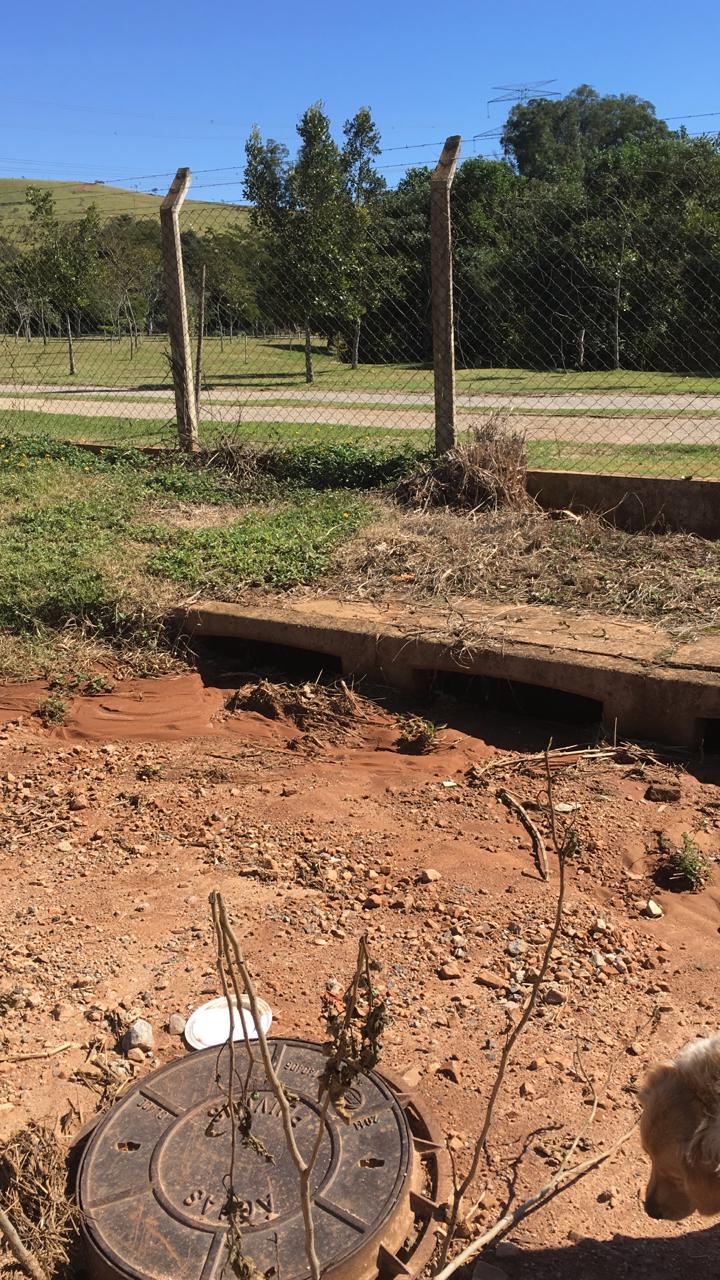 